Ustalone:Uchwałą Rady Nadzorczej NFOŚiGW nr 176/13, z dnia 17.12.2013 r.Zmienione:Uchwałą Rady Nadzorczej NFOŚiGW nr 133/14, z dnia 19.08.2014 r.Uchwałą Rady Nadzorczej NFOŚiGW nr 74/15, z dnia 28.07.2015 r.Uchwałą Rady Nadzorczej NFOŚiGW nr 31/16, z dnia 22.04.2016 r. – tekst jednolityUchwałą Rady Nadzorczej NFOŚiGW nr 59/16, z dnia 22.07.2016 r.Uchwałą Rady Nadzorczej NFOŚiGW nr 13/17, z dnia 24.02.2017 r. – tekst jednolityUchwałą Rady Nadzorczej NFOŚiGW nr 3/18, z dnia 22.01.2018 r. – tekst jednolityUchwałą Rady Nadzorczej NFOŚiGW nr 84/18, z dnia 27.07.2018 r. – tekst jednolityUchwałą Rady Nadzorczej NFOŚiGW nr 154/18, z dnia 14.12.2018 r. – tekst jednolityUchwałą Rady Nadzorczej NFOŚiGW nr 4/19, z dnia 25.01.2019 r. – tekst jednolityUchwałą Rady Nadzorczej NFOŚiGW nr 81/19, z dnia 08.05.2019 r. – tekst jednolityUchwałą Rady Nadzorczej NFOŚiGW nr 136/19, z dnia 29.08.2019 r. – tekst jednolityUchwałą Rady Nadzorczej NFOŚiGW nr 95/20, z dnia 05.06.2020 r. – tekst jednolityUchwałą Rady Nadzorczej NFOŚiGW nr 180/20, z dnia 23.10.2020 r. – tekst jednolityUchwałą Rady Nadzorczej NFOŚiGW nr 201/20, z dnia 20.11.2020 r. – tekst jednolityUchwałą Rady Nadzorczej NFOŚiGW nr 3/21, z dnia 29.01.2021 r. – tekst jednolityUchwałą Rady Nadzorczej NFOŚiGW nr 167/21, z dnia 30.07.2021 r. – tekst jednolityUchwałą Rady Nadzorczej NFOŚiGW nr 54/22, z dnia 25.03.2022 r. – tekst jednolityUchwałą Rady Nadzorczej NFOŚiGW nr 223/22, z dnia 26.08.2022 r. – tekst jednolityUchwałą Rady Nadzorczej NFOŚiGW nr 307/22, z dnia 25.11.2022 r. – tekst jednolityUchwałą Rady Nadzorczej NFOŚiGW nr 281/23, z dnia  06.10.2023 r. – tekst jednolityUchwałą Rady Nadzorczej NFOŚiGW nr 48/24, z dnia 22.03. 2024 r. – tekst jednolityZasady udzielania DOFINANSOWANIAZE ŚRODKÓW NARODOWEGO FUNDUSZU OCHRONY ŚRODOWISKA I GOSPODARKI WODNEJ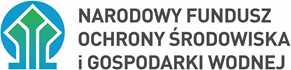 Warszawa, marzec 2024 r. Spis treściSpis treści	2Rozdział 1 Postanowienia ogólne	3Stosowanie Zasad	3Podstawa udzielania dofinansowania	3Udzielenie dofinansowania	5Wypłata i rozliczanie dofinansowania	5Rozdział 2 Formy i warunki dofinansowania	6Formy dofinansowania	6Pożyczka	6Dotacja	12Rozdział 3 Przepisy końcowe	12Postanowienia końcowe	12Rozdział 1Postanowienia ogólne 1Stosowanie „Zasad udzielania dofinansowania ze środków Narodowego Funduszu Ochrony Środowiska i Gospodarki Wodnej”, zwanych „Zasadami”Niniejsze Zasady stosuje się do dofinansowania ze środków Narodowego Funduszu Ochrony Środowiska i Gospodarki Wodnej, zwanego dalej „Narodowym Funduszem”, przeznaczonego na działalność określoną w ustawie z dnia 27 kwietnia 2001 r. Prawo ochrony środowiska (t.j.: Dz. U. z 2024 r. poz. 54, z późn. zm., zwanej dalej „Ustawą”).Postanowienia Zasad stosuje się odpowiednio do udzielania dofinansowania przedsięwzięć finansowanych z udziałem środków pochodzących z budżetu Unii Europejskiej, a także przedsięwzięć realizowanych z udziałem innych środków zagranicznych niepodlegających zwrotowi, o ile umowy międzynarodowe, przepisy szczególne lub właściwe procedury nie stanowią inaczej. 2Podstawa udzielania dofinansowania Program priorytetowy, opracowany na podstawie Zasad, Listy priorytetowych programów Narodowego Funduszu oraz Kryteriów wyboru przedsięwzięć finansowanych ze środków Narodowego Funduszu, stanowi podstawę do przyjmowania oraz rozpatrywania wniosków o udzielenie dofinansowania, z zastrzeżeniem ust. 4. Wnioski o udzielenie dofinansowania składane są przez wnioskodawcę na obowiązującym w Narodowym Funduszu formularzu i w wymaganej formie. Nabór wniosków odbywa się w trybie konkursowym lub w trybie ciągłym.Podstawą udzielenia dofinansowania nie mogą być wnioski:złożone przez podmioty, którym Narodowy Fundusz wypowiedział lub rozwiązał - za wyjątkiem rozwiązania za porozumieniem stron, umowę o dofinansowanie z przyczyn leżących po stronie beneficjenta w ciągu ostatnich trzech lat, licząc od dnia rozwiązania umowy;złożone przez wnioskodawcę niewywiązującego się ze spoczywających na nim zobowiązań publicznoprawnych na rzecz Narodowego Funduszu, bądź innych właściwych organów lub podmiotów, a także zobowiązań cywilnoprawnych w stosunku do Narodowego Funduszu. Nie dotyczy to wnioskodawców będących osobami fizycznymi, chyba że program priorytetowy stanowi inaczej;na dofinansowanie przedsięwzięcia, którego realizacja została zakończona przed dniem złożenia wniosku. Nie dotyczy przedsięwzięć związanych ze wsparciem:udzielanym osobom fizycznym na zakup i montaż mikroinstalacji fotowoltaicznych o zainstalowanej mocy elektrycznej od 2 kW do 10 kW, o ile zostało wskazane w programie priorytetowym;udzielanym osobom fizycznym będącym właścicielami albo współwłaścicielami nieruchomości na:zakup i montaż urządzeń i instalacji: kotłów na paliwa stałe, węzłów cieplnych, systemów ogrzewania elektrycznego, kotłów olejowych, kotłów gazowych kondensacyjnych, pomp ciepła powietrznych, pomp ciepła odbierających ciepło z gruntu lub wody, wraz z przyłączami, instalacją centralnego ogrzewania i instalacją ciepłej wody użytkowej, (jeśli dotyczą),zastosowanie odnawialnych źródeł energii (kolektory słoneczne, mikroinstalacje fotowoltaiczne, mikroinstalacje wiatrowe),wykonanie termomodernizacji budynków jednorodzinnych/wydzielonych lokali mieszkalnych w zakresie pozostałym niż określone w w/w tiretach, o ile zostało wskazane w programie priorytetowym;technologii zweryfikowanych w ramach Systemu Weryfikacji Technologii Środowiskowych ETV;udzielanym na dopłaty do rat lub innych opłat ustalanych w umowach leasingu, o których mowa w art. 411 ust. 1 pkt 2 lit. e Ustawy lub na nabycie pojazdu zeroemisyjnego kategorii M1, M2, M3, N1, L1e, L2e, L3e, L4e, L5e, L6e lub L7e w rozumieniu załącznika nr 2 do ustawy – Prawo o ruchu drogowym, wykorzystującego do napędu wyłącznie energię elektryczną akumulowaną przez podłączenie do zewnętrznego źródła zasilania, lub energię elektryczną wytworzoną z wodoru w zainstalowanych w nim ogniwach paliwowych lub silnik, którego cykl pracy nie prowadzi do emisji gazów cieplarnianych lub innych substancji objętych systemem zarządzania emisjami gazów cieplarnianych, o którym mowa w ustawie z dnia 17 lipca 2009 r. o systemie zarządzania emisjami gazów cieplarnianych i innych substancji (Dz. U. z 2022 r. poz. 673 z późn. zm.); o ile zostało wskazane w programie priorytetowym;zakupu sprzętu i środków  stosowanych do ochrony powietrza przed zanieczyszczeniami, mającego na celu wsparcie profilaktyki zdrowotnej dzieci zamieszkałych na obszarach, na których występują przekroczenia standardów jakości środowiska lub stosowanych w innych zadaniach służących ochronie środowiska, które wynikają z zasady zrównoważonego rozwoju i są zgodne z polityką ochrony środowiska, oraz  walki z COVID-19;udzielanym na zapobieganie zagrożeniom środowiska, w tym poważnym awariom oraz likwidacji skutków zagrożeń środowiska, jeżeli zagrożenia te zostały spowodowane pośrednio lub bezpośrednio przez konflikt zbrojny, działania wojenne lub kryzys humanitarny.W przypadku, gdy przepisy prawa powszechnie obowiązującego wskazują podmiot, przedsięwzięcie lub zadanie oraz Narodowy Fundusz jako podmiot finansujący, postanowień ust. 1 - 3 można nie stosować. Narodowy Fundusz może udzielić promesy, również przed ogłoszeniem naboru, o ile może się to przyczynić do zwiększenia efektywności wykorzystania środków lub zwiększenia liczby potencjalnych wnioskodawców. 3Udzielenie dofinansowania O udzielenie dofinansowania ze środków Narodowego Funduszu, mogą ubiegać się podmioty podejmujące realizację przedsięwzięć określonych w Ustawie i programach priorytetowych, z zastrzeżeniem § 2 ust. 4. Szczegółowy wykaz podmiotów określa Zarząd Narodowego Funduszu w danym programie priorytetowym, z uwzględnieniem zróżnicowania dziedzin ochrony środowiska i gospodarki wodnej, charakteru i wielkości przedsięwzięć.O udzieleniu dofinansowania oraz jego warunkach decyduje Zarząd Narodowego Funduszu, biorąc pod uwagę w szczególności planowany efekt ekologiczny lub rzeczowy (traktowany jako równoznaczny z efektem ekologicznym, gdy odrębnego efektu ekologicznego nie można określić), efektywność kosztową oraz zabezpieczenie zwrotu przyznanego dofinansowania, z zastrzeżeniem, że udzielenie pożyczki lub dotacji, których wartość jednostkowa przekracza równowartość odpowiednio kwoty 1 000 000 euro lub 500 000 euro, wymaga zatwierdzenia wniosku Zarządu Narodowego Funduszu o udzielenie dofinansowania przez Radę Nadzorczą Narodowego Funduszu.Przy podejmowaniu uchwały o dofinansowaniu, do przeliczenia kwoty dofinansowania udzielanego przez Narodowy Fundusz, stanowiącego równowartość w złotych, stosuje się średni kurs ogłaszany przez Narodowy Bank Polski, obowiązujący w ostatnim dniu roboczym miesiąca poprzedzającego miesiąc podjęcia przez Zarząd Narodowego Funduszu uchwały o dofinansowaniu, chyba że odrębne przepisy lub właściwe procedury dla danego dofinansowania stanowią inaczej. Zarząd Narodowego Funduszu może postanowić o sfinansowaniu kosztów przedsięwzięcia powstałych przed dniem podjęcia uchwały:o udzieleniu dofinansowania;o umorzeniu części kwoty pożyczki. Udzielenie dofinansowania następuje w dniu zawarcia umowy cywilnoprawnej. Możliwe jest udzielenie na to samo przedsięwzięcie pożyczki oraz dotacji. W takim przypadku suma udzielonego dofinansowania w formie pożyczki oraz dotacji nie może przekroczyć 100% wartości kosztów kwalifikowanych przedsięwzięcia. § 6  ust. 15 stosuje się odpowiednio. W przypadku gdy wnioskodawca ubiega się o dofinansowanie więcej niż jednego pojazdu, o którym mowa w § 2 ust. 3 pkt. 3 lit. d), zakup lub leasing każdego pojazdu traktowane jest jako osobne przedsięwzięcie.   4Wypłata i rozliczanie dofinansowania Warunki wypłaty i rozliczania dofinansowania określa umowa, o której mowa w § 3 ust. 5.Wypłata środków następuje po przedstawieniu dokumentów potwierdzających poniesione przez beneficjenta koszty przedsięwzięcia, z zastrzeżeniem ust. 3, chyba, że przepisy odrębne stanowią inaczej. Zarząd Narodowego Funduszu może postanowić o wypłacie kwoty dofinansowania lub jej części w formie zaliczki pod warunkiem, że zostaną spełnione łącznie poniższe przesłanki:beneficjent otworzy wyodrębniony rachunek bankowy, na który będą przekazywane środki z zaliczki;z rachunku bankowego nie będą zrefundowane wydatki poniesione przez Beneficjenta na realizację Przedsięwzięcia przed dniem otrzymania zaliczki z NFOŚiGW; beneficjent rozliczy pożytki, na warunkach określonych w umowie, przez które należy rozumieć: w przypadku umów pożyczek – kwotę powstałą z różnic, pomiędzy kwotą odsetek z oprocentowania terminowych depozytów bankowych utworzonych z kwot otrzymanych, a niewydatkowanych zaliczek, które to odsetki beneficjent uzyskał lub powinien był uzyskać działając starannie, bez pokrzywdzenia Narodowego Funduszu, a kwotą odsetek, naliczonych przez beneficjenta od kwoty niewydatkowanej zaliczki, zgodnie z oprocentowaniem określonym w umowie pożyczki; w przypadku umów dotacji – kwotę odsetek z oprocentowania terminowych depozytów bankowych utworzonych z kwot otrzymanych, a niewydatkowanych zaliczek, które to odsetki beneficjent uzyskał lub powinien był uzyskać działając starannie, bez pokrzywdzenia Narodowego Funduszu.Rozdział 2Formy i warunki dofinansowania 5Formy dofinansowaniaDofinansowanie działalności, o której mowa w § 1, odbywa się przez:udzielanie oprocentowanej pożyczki, w tym pożyczki przeznaczonej na zachowanie płynności finansowej przedsięwzięć współfinansowanych ze środków Unii Europejskiej; udzielanie dotacji.Narodowy Fundusz stosuje również inne formy wsparcia określone w Ustawie.  6PożyczkaPożyczka może być udzielona na okres nie dłuższy niż 15 lat, liczony od daty pierwszej planowanej wypłaty transzy pożyczki do daty spłaty ostatniej raty, z zastrzeżeniem ust. 2. W uzasadnionych przypadkach wynikających ze specyfiki przedsięwzięcia lub beneficjenta, okres finansowania przedsięwzięcia w formie pożyczki, o którym mowa w ust. 1, może być inny, jednak nie dłuższy niż 25 lat. Oprocentowanie pożyczki może być stałe lub zmienne. Oprocentowanie nie może być niższe niż 1%. Oprocentowanie zmienne oparte jest na stawce WIBOR 3M, przy czym ustalając oprocentowanie, stawka WIBOR 3M może być korygowana w zakresie od minus 100 punktów bazowych do plus 500 punktów bazowych, z zastrzeżeniem ust. 3a.3a.	W szczególnie uzasadnionych przypadkach oprocentowanie zmienne może być oparte na stawce WIBOR 12M, przy czym oprocentowanie oparte na stawce WIBOR 12M może być korygowane w zakresie od minus 100 punktów bazowych do plus 500 punktów bazowych.Pożyczka może być również udzielana z oprocentowaniem opartym na stopie referencyjnej ustalanej zgodnie z Komunikatem Komisji Europejskiej w sprawie zmiany metody ustalania stóp referencyjnych i dyskontowych (Dz. Urz. UE C 14 z 19.01.2008 r. str. 6), z zastrzeżeniem ust. 4a – 4c. 4a.	Dla wnioskodawcy będącego spółką nowoutworzoną lub specjalnego przeznaczenia, dla której nie można określić ratingu na podstawie danych finansowych dotyczących jej dotychczasowej działalności, może być zastosowane oprocentowanie wynikające z ratingu, o którym mowa w Komunikacie, o jedną kategorię niższego od kategorii ratingu właściwego dla podmiotu dominującego, o ile podmiot dominujący wobec wnioskodawcy udziela pełnej, bezwarunkowej i płatnej na pierwsze żądanie gwarancji spłaty pożyczki.4b.	W sytuacji gdy wnioskodawca jest spółką nowoutworzoną lub specjalnego przeznaczenia, utworzoną przez kilka podmiotów, wówczas rating dla wnioskodawcy może być ustalony na poziomie o jedną kategorię niżej od zaokrąglonej w dół średniej ważonej ratingu poszczególnych wspólników, o ile wspólnicy łącznie udzielają pełnej, bezwarunkowej i płatnej na pierwsze żądanie gwarancji spłaty pożyczki.4c.	W przypadku ustalenia ratingu w sposób opisany w ust. 4a – 4b, może być wymagane dodatkowe zabezpieczenie zwrotu pożyczki.Decyzję o rodzaju oraz wysokości oprocentowania podejmuje Zarząd Narodowego Funduszu, biorąc pod uwagę zróżnicowanie dziedzin ochrony środowiska i gospodarki wodnej, rodzaju beneficjenta, charakteru i wielkości przedsięwzięcia.Wysokość oprocentowania, opartego na stawce WIBOR 3M, na dany kwartał roku kalendarzowego, ustala się na podstawie wysokości tej stawki z ostatniego dnia roboczego poprzedniego kwartału.6a.	Wysokość oprocentowania, opartego na stawce WIBOR 12 M, na dany rok kalendarzowy, ustala się na podstawie wysokości tej stawki z ostatniego dnia roboczego poprzedniego roku.Przy udzielaniu pożyczki może być stosowana karencja w spłacie rat kapitałowych liczona od daty wypłaty ostatniej transzy pożyczki, lecz nie dłuższa niż 18 miesięcy od daty zakończenia realizacji przedsięwzięcia. Karencji nie stosuje się do pożyczki przeznaczonej na zachowanie płynności finansowej przedsięwzięcia współfinansowanego ze środków Unii Europejskiej.Odsetki z tytułu oprocentowania spłacane są na bieżąco w okresach kwartalnych. Pierwsza spłata na koniec kwartału kalendarzowego, następującego po kwartale, w którym wypłacono pierwszą transzę środków, z zastrzeżeniem, że programy priorytetowe ukierunkowane na realizację  przedsięwzięć innowacyjnych mogą stanowić inaczej. Pożyczka, z zastrzeżeniem ust. 11b., 11c. i 16, może być częściowo umorzona pod warunkiem:wykonania przedsięwzięcia i osiągnięcia efektu ekologicznego, w terminach nie późniejszych i w zakresach nie mniejszych niż określonych w dniu zawarcia umowy o dofinansowanie;wywiązywania się przez beneficjenta, zgodnie z odrębnymi przepisami, z obowiązku uiszczania opłat i kar stanowiących przychody Narodowego Funduszu oraz z innych zobowiązań wobec Narodowego Funduszu, w okresie 3 lat poprzedzających złożenie wniosku o umorzenie części pożyczki;złożenia przez beneficjenta wniosku na formularzu obowiązującym w Narodowym Funduszu,  w kwartale poprzedzającym spłatę kwoty stanowiącej różnicę pomiędzy kwotą wypłaconej pożyczki a kwotą potencjalnego umorzenia pożyczki;potwierdzenia zachowania trwałości przedsięwzięcia zgodnie z zawartą z beneficjentem umową pożyczki, jeżeli warunek dotyczący trwałości został wskazany w umowie;niezalegania  na dzień umorzenia w stosunku do Narodowego Funduszu z  tytułu spłat rat kapitałowych, odsetek oraz innych wymagalnych należności wynikających z umowy o dofinansowanie;spełnienia dodatkowo innych niż wymienione w pkt 1-5 warunków, o ile zostały wskazane w programie priorytetowym.Pożyczka może być umorzona w wysokości do 10% wypłaconej kwoty pożyczki, lecz nie więcej niż 1 milion złotych, z zastrzeżeniem ust. 11a., 11b., 11c. i 16.11a. 	Zarząd Narodowego Funduszu może w programie priorytetowym postanowić, że: pożyczka udzielona beneficjentom będącym spółkami kapitałowymi może być umorzona w wysokości do 10% wypłaconej kwoty pożyczki, lecz nie więcej niż 5 milionów złotych, jeżeli:przedmiotem działalności spółki jest produkcja energii cieplnej na cele komunalno – bytowe orazspółka realizuje przedsięwzięcie dotyczące instalacji termicznego przekształcania odpadów wytworzonych z odpadów komunalnych z wytwarzaniem energii w kogeneracji, albo spółka realizuje przedsięwzięcie dotyczące instalacji fermentacji selektywnie zebranych bioodpadów komunalnych i wykorzystania uzyskanego biogazu do wytwarzania energii w warunkach wysokosprawnej kogeneracji,a udział jednostki samorządu terytorialnego lub związku jednostek samorządu terytorialnego w kapitale zakładowym spółki jest nie mniejszy niż 70%;pożyczka udzielona jednostce samorządu terytorialnego na przedsięwzięcie dotyczące remediacji powierzchni ziemi lub usuwania i zagospodarowania odpadów realizowane w trybie wykonania zastępczego może być umorzona w wysokości do 80% wypłaconej kwoty pożyczki bez określenia limitu kwotowego,pożyczka udzielona jednostce samorządu terytorialnego lub związkowi jednostek samorządu terytorialnego oraz spółce kapitałowej świadczącej usługi publiczne w ramach realizacji zadań własnych jednostek samorządu terytorialnego, w której udział jednostki samorządu terytorialnego, w tym związku jednostek samorządu terytorialnego, w kapitale zakładowym tej spółki jest nie mniejszy niż 70%, 
na przedsięwzięcie związane z gospodarką ściekową lub na przedsięwzięcie związane z adaptacją do zmian klimatu oraz ograniczaniem skutków zagrożeń środowiska może być umorzona w następujący sposób: w przypadku, gdy wartość wskaźnika G jest mniejsza niż 1200 w wysokości do 50 % wypłaconej kwoty pożyczki, lecz nie więcej niż 5 milionów złotych2,w przypadku, gdy wartość wskaźnika G1 jest większa lub równa 1200 w wysokości do 30 % wypłaconej kwoty pożyczki, lecz nie więcej niż 5 milionów złotych;pożyczka udzielona jednostce samorządu terytorialnego lub związkowi jednostek samorządu terytorialnego na przedsięwzięcie dotyczące selektywnego zbierania i zapobiegania powstawaniu odpadów może być umorzona w wysokości do 30% wypłaconej kwoty pożyczki bez określenia limitu kwotowego.11b. W programach priorytetowych skierowanych na rozwój innowacyjnych produktów/ technologii środowiskowych pożyczka może zostać częściowo umorzona po spełnieniu łącznie następujących warunków:osiągnięcie wskaźników produktu i rezultatu, t.j. zrealizowanie przedsięwzięcia inwestycyjno-innowacyjnego i osiągnięcie efektu ekologicznego nastąpiło w terminach nie późniejszych i w zakresach nie mniejszych niż określone w umowie o dofinansowanie,Beneficjent wywiązał się, zgodnie z odrębnymi przepisami, z obowiązku uiszczenia opłat i kar stanowiących przychody Narodowego Funduszu oraz innych zobowiązań wobec Narodowego Funduszu, w okresie 3 lat poprzedzających złożenie wniosku o umorzenie części pożyczki,Beneficjent złożył wniosek o umorzenie na formularzu obowiązującym w Narodowym Funduszu, po zakończeniu okresu trwałości, jednak nie później, niż w kwartale poprzedzającym kwartał, w którym spłacona zostanie kwota wypłaconej pożyczki pomniejszonej o premię innowacyjną i potencjalne umorzenie pożyczki; definicja i zasady przyznawania premii określa program priorytetowy,Beneficjent potwierdził zachowanie trwałości przedsięwzięcia zgodnie z zawartą z nim umową pożyczki, jeżeli warunek dotyczący trwałości został wskazany w umowie,Beneficjent nie zalega na dzień umorzenia w stosunku do Narodowego Funduszu z zobowiązaniami z tytułu spłat rat kapitałowych, odsetek oraz innych wymagalnych należności wynikających z umowy o dofinansowanie,Beneficjent przeznaczy umorzoną kwotę na realizację kolejnego przedsięwzięcia innowacyjnego, którego warunki realizacji zostaną określone w odrębnej umowie, polegającego na wdrożeniu tego samego rozwiązania/technologii. W przypadku rozbieżności proponowanych kosztów jednostkowych w wysokości przekraczającej 10% w stosunku do kosztów pierwszego wdrożenia wymagane będzie przedstawienie uzasadnienia ekonomiczno – finansowego powstałych różnic.  Aby skorzystać z umorzenia, wniosek o umorzenie powinien zostać złożony przed rozpoczęciem kolejnego przedsięwzięcia,wysokość umorzenia wynosi do 25% wypłaconej kwoty pożyczki pomniejszonej o premię innowacyjną.11c. Zarząd Narodowego Funduszu może w programach priorytetowych skierowanych na wsparcie przemysłu energochłonnego postanowić, że:pożyczka udzielona beneficjentom może być umorzona poprzez udzielenie premii bez określenia limitu kwotowego, z uwzględnieniem maksymalnej intensywności premii uzależnionej od rodzaju zrealizowanych przedsięwzięć, tj.:dla przedsięwzięć służących dekarbonizacji – do 40 % wypłaconej kwoty pożyczki;dla przedsięwzięć polegających na budowie lub przebudowie jednostek wytwórczych energii elektrycznej z OZE – do 30 % wypłaconej kwoty pożyczki na warunkach preferencyjnych;dla przedsięwzięć służących poprawie efektywności energetycznej – do 20 % wypłaconej kwoty pożyczki na warunkach preferencyjnych;dla przedsięwzięć zmniejszających zużycie zasobów wykorzystywanych do produkcji – do 15 % wypłaconej kwoty pożyczki;Tryb udzielenia oraz intensywność premii określa program priorytetowy.premia może zostać udzielenia po spełnieniu łącznie następujących warunków:wykonanie przedsięwzięcia i osiągnięcie efektu ekologicznego nastąpiło w terminach nie późniejszych i w zakresach nie mniejszych niż określonych w umowie o dofinansowanie,Beneficjent wywiązał się, zgodnie z odrębnymi przepisami, z obowiązku uiszczenia opłat i kar stanowiących przychody Narodowego Funduszu oraz innych zobowiązań wobec Narodowego Funduszu, w okresie 3 lat poprzedzających wystąpienie o udzielenie premii,Beneficjent na dzień wystąpienia o premię nie zalega w stosunku do Narodowego Funduszu z zobowiązaniami z tytułu spłat rat kapitałowych, odsetek oraz innych wymagalnych należności wynikających z umowy o dofinansowanie,w przypadku opóźnień w spłacie rat kapitałowych lub odsetek, wysokość kwoty udzielonej premii będzie ulegać zmniejszeniu na zasadach określonych w ust. 15.Umorzeniu podlegają ostatnie raty spłaty pożyczki.W przypadku korzystania przez beneficjenta z dofinansowania ze środków Narodowego Funduszu na to samo przedsięwzięcie w formie pożyczki i dotacji, kwota maksymalnego dopuszczalnego umorzenia podlega zmniejszeniu o kwotę udzielonej dotacji, z zastrzeżeniem ust. 13a.13a.	W przypadku, o którym mowa w ust. 11a. kwota maksymalnego dopuszczalnego umorzenia nie podlega zmniejszeniu o kwotę udzielonej dotacji.Zarząd ustalając warunki dofinansowania w umowie pożyczki, określa wysokość umorzenia i pozostałe warunki, na jakich będzie możliwe częściowe umorzenie pożyczki lub też wskazuje jego brak, przy uwzględnieniu Zasad udzielania dofinansowania obowiązujących:w dacie złożenia wniosku o dofinansowanie – w przypadku trybu naboru ciągłego;w dacie ogłoszenia konkursu na stronie internetowej Narodowego Funduszu – 
w przypadku naboru w trybie konkursowym.W przypadku opóźnień w spłacie rat kapitałowych lub odsetek, wysokość kwoty przypadającej do umorzenia ulega zmniejszeniu o:0,5 % wypłaconej kwoty pożyczki za każdy dzień opóźnienia w  spłacie rat kapitałowych; kwotę odsetek spłaconych po terminie; przy czym w przypadku opóźnienia w spłacie odsetek przekraczającego łącznie w okresie spłaty 30 dni – umorzenie nie przysługuje.W przypadku, gdy wysokość i inne warunki częściowego umorzenia pożyczki zostały określone przez Zarząd Narodowego Funduszu bezpośrednio w umowie bądź w odrębnych przepisach powszechnie obowiązujących, umorzenia dokonuje się zgodnie z tymi warunkami. Nie podlegają umorzeniu:kwoty pożyczek, o których umorzenie beneficjent wystąpił po ich spłacie;pożyczki przeznaczone na zachowanie płynności finansowej przedsięwzięcia współfinansowanego ze środków Unii Europejskiej; pożyczki udzielane w ramach umowy konsorcjum;pożyczki wypłacone beneficjentom, którym udzielono dofinansowania na to samo przedsięwzięcie ze środków pochodzących z budżetu Unii Europejskiej lub ze środków zagranicznych niepodlegających zwrotowi.Przez to samo przedsięwzięcie, o którym mowa w ust. 13 oraz ust. 17 pkt 4, rozumie się przedsięwzięcie dofinansowane pożyczką z Narodowego Funduszu, którego co najmniej jeden element określony w harmonogramie rzeczowo-finansowym i uwzględniony 
w kosztach kwalifikowanych został dofinansowany odpowiednio:z dotacji, w przypadku określonym w ust. 13,alboze środków pochodzących z budżetu Unii Europejskiej lub ze środków zagranicznych niepodlegających zwrotowi, w przypadku określonym w ust. 17 pkt 4.W przypadku udostępnienia przez Narodowy Fundusz wojewódzkim funduszom ochrony środowiska i gospodarki wodnej środków na udzielanie przez nie pożyczek na przedsięwzięcia związane z gospodarką ściekową lub adaptacją do zmian klimatu oraz ograniczaniem skutków zagrożeń środowiska ust. 10, ust. 11a pkt 3 oraz ust. 15 stosuje się odpowiednio, a wojewódzkie fundusze nie są zobowiązane do zwrotu Narodowemu Funduszowi prawidłowo umorzonych beneficjentom końcowym kwot pożyczek, o ile Zarząd Narodowego Funduszu w programie priorytetowym tak postanowi. 7DotacjaDotacja może być wypłacana w okresie nie dłuższym niż 10 lat od dnia zawarcia umowy 
o dofinansowanie, z zastrzeżeniem ust. 2. Dotacja w formie dopłaty do ceny wykupu obligacji udzielana jest na okres nie dłuższy niż 10 lat, licząc od daty emisji pierwszej serii obligacji.Rozliczenie dotacji następuje w terminie i na warunkach określonych umową, o której mowa w § 3 ust. 5.Rozdział 3Przepisy końcowe§ 8Postanowienia końcoweDo uchwał w sprawie warunków udzielenia dofinansowania oraz do postanowień umowy zawieranej na ich podstawie, a także zmian tych warunków i postanowień, stosuje się, z zastrzeżeniem ust. 4, Zasady udzielania dofinansowania oraz program priorytetowy obowiązujące:w dacie złożenia wniosku o dofinansowanie – w przypadku trybu naboru ciągłego;w dacie ogłoszenia konkursu na stronie internetowej Narodowego Funduszu – 
w przypadku naboru w trybie konkursowym; chyba, że regulamin naboru lub inne procedury naboru, lub przepisy wprowadzające dany program priorytetowy lub jego zmianę stanowią inaczej. W przypadku umów pożyczek zawartych na podstawie naborów ogłoszonych po 30 czerwca 2016 r., na wniosek beneficjenta, Zarząd może wyrazić zgodę na określenie w tych umowach wysokości umorzenia i pozostałych warunków, na jakich możliwe będzie częściowe umorzenie pożyczki, zgodnie z § 6 ust. 14, z zastrzeżeniem zgodności z przepisami pomocy publicznej. Zasady mają zastosowanie do podejmowanych w czasie ich obowiązywania uchwał w sprawie umorzenia części pożyczki, z zastrzeżeniem § 6 ust. 16 i ust. 4 - 7 poniżej.W przypadku umów pożyczek, zawartych przed 1 stycznia 2009 r., które przewidują możliwość umorzenia, po spłacie 50% pożyczki, dopuszczalne jest częściowe jej umorzenie, z uwzględnieniem § 6 ust. 10 - 18, w wysokości do 10% wypłaconej kwoty pożyczki, lecz nie więcej niż 1 milion złotych. W przypadku umów, o których mowa w ust. 4 powyżej, na wniosek beneficjenta, Zarząd Narodowego Funduszu może postanowić o zastosowaniu Zasad  obowiązujących w dacie podejmowania uchwały w sprawie umorzenia pożyczki, o ile zastosowanie tych zasad będzie korzystniejsze dla beneficjenta.W przypadku, gdy umorzenie pożyczki, o której mowa w ust. 4, będzie stanowiło pomoc publiczną inną niż pomoc de minimis, warunkiem jego udzielenia jest zawarcie umowy w sprawie przeznaczenia umorzonej kwoty na nowe przedsięwzięcie ekologiczne.Jeżeli program priorytetowy, na podstawie którego udzielono pożyczkę kościołowi, kościelnej osobie prawnej albo związkowi wyznaniowemu, nie przewidywał możliwości jej umorzenia, Zarząd Narodowego Funduszu, na wniosek beneficjenta, może umorzyć pożyczkę w wysokości do 70%, pod warunkiem:terminowego wykonania przedsięwzięcia i osiągnięcia planowanych efektów;wywiązywania się przez beneficjenta, zgodnie z odrębnymi przepisami, z obowiązku uiszczania opłat i kar stanowiących przychody Narodowego Funduszu oraz innych zobowiązań wobec Narodowego Funduszu, w okresie 3 lat poprzedzających złożenie wniosku o umorzenie części pożyczki;złożenia przez beneficjenta wniosku na formularzu, obowiązującym w Narodowym Funduszu;niezalegania na dzień umorzenia w stosunku do Narodowego Funduszu z tytułu spłat rat kapitałowych, odsetek oraz innych wymagalnych należności wynikających z umowy o dofinansowania.W przypadku, o którym mowa w ust. 7, umorzeniu podlegają ostatnie raty spłaty pożyczki, z zastrzeżeniem, iż nie podlega umorzeniu kwota pożyczki, o której umorzenie beneficjent wystąpił po jej spłacie.W przypadku umów pożyczek zawartych na podstawie wniosków o udzielenie dofinansowania złożonych w Narodowym Funduszu do dnia 14 marca 2020 r., Zarząd Narodowego Funduszu może wyrazić zgodę na jednokrotne wydłużenie terminu wykonania przedsięwzięcia lub osiągnięcia efektu ekologicznego, bez utraty prawa do częściowego umorzenia pożyczki. Zgoda, o której mowa w zdaniu poprzedzającym, może być wyrażona w razie łącznego spełnienia następujących warunków:przed upływem ustalonych w umowie o dofinansowanie terminów wykonania przedsięwzięcia lub osiągnięcia efektu ekologicznego beneficjent wystąpił z umotywowanym wnioskiem, wykazującym, iż zachowanie terminów wskazanych w umowie o dofinansowanie nie jest możliwe na skutek okoliczności związanych z wystąpieniem COVID-19,okoliczności związane z wystąpieniem COVID-19, o których mowa w pkt 1, wystąpiły w okresie obowiązywania stanu zagrożenia epidemicznego albo stanu epidemii, ogłoszonego z powodu COVID-19 lub w okresie 3 miesięcy po ich odwołaniu, wnioskowane przez beneficjenta wydłużenie terminu wykonania przedsięwzięcia lub osiągnięcia efektu ekologicznego nie przekracza 12 miesięcy od terminów określonych w umowie o dofinansowanie w dniu jej zawarcia.W przypadku udostępnienia przez Narodowy Fundusz wojewódzkim funduszom ochrony środowiska i gospodarki wodnej środków na udzielanie przez nie pożyczek, o których mowa w § 6 ust. 19, ust. 9 powyżej stosuje się odpowiednio.W przypadku umów o dofinansowanie na realizację przedsięwzięć dotyczących gospodarki ściekowej zawartych przed 1 stycznia 2009 r., na wniosek Beneficjenta udokumentowany złą bieżącą sytuacją ekonomiczno-finansową spowodowaną okolicznościami niezależnymi od beneficjenta oraz zagrażającą płynnej obsłudze zobowiązań z tytułu zawartej umowy o dofinansowanie, Narodowy Fundusz, uwzględniając stan własnych zobowiązań oraz funduszy, może czasowo obniżyć oprocentowanie pożyczki, jednak nie niżej niż do wysokości 1% w skali roku i jednorazowo na okres nie dłuższy niż 18 miesięcy, z zastrzeżeniem, że beneficjent może ubiegać się o takie obniżenie nie częściej niż raz na pięć lat. W celu czasowego obniżenia oprocentowania, beneficjent jest zobowiązany przedłożyć program naprawczy wykazujący, że jego realizacja zapewni poprawę sytuacji ekonomiczno-finansowej beneficjenta, gwarantującą terminowe regulowanie należności wobec Narodowego Funduszu w okresie objętym przedmiotową restrukturyzacją oraz po jego upływie, w wysokości sprzed obniżenia oprocentowania. Beneficjenci mogą się ubiegać o czasowe obniżenie oprocentowania pożyczki, o której mowa powyżej, jeżeli okres spłaty pożyczki w momencie złożenia w tym zakresie wniosku, nie jest krótszy niż 18 miesięcy. Czasowe obniżenie oprocentowania może nastąpić z mocą wsteczną od 1 kwietnia 2023 r.